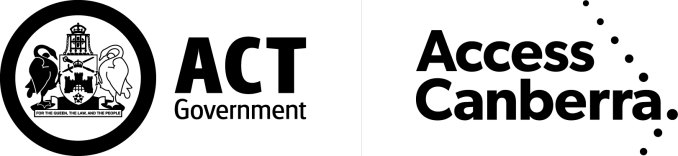 LAND TITLESACCESS CANBERRAChief Minister, Treasury and Economic Development DirectorateCAVEAT OF A SUBLEASE OR UNDERLEASELAND TITLESACCESS CANBERRAChief Minister, Treasury and Economic Development DirectorateCAVEAT OF A SUBLEASE OR UNDERLEASELand Titles Act 1925Land Titles Act 1925IMPORTANT INFORMATIONThis form is to be used to lodge a caveat of a sublease or underlease under the Land Titles Act 1925 (the Act).  You can access the Act at www.legislation.act.gov.au.  You may also obtain further information and forms at www.act.gov.au/accesscbr.IMPORTANT INFORMATIONThis form is to be used to lodge a caveat of a sublease or underlease under the Land Titles Act 1925 (the Act).  You can access the Act at www.legislation.act.gov.au.  You may also obtain further information and forms at www.act.gov.au/accesscbr.IMPORTANT INFORMATIONThis form is to be used to lodge a caveat of a sublease or underlease under the Land Titles Act 1925 (the Act).  You can access the Act at www.legislation.act.gov.au.  You may also obtain further information and forms at www.act.gov.au/accesscbr.PRIVACY NOTICEThe collection of personal information in this form is required by law under the Land Titles Act 1925, to ensure accurate and legal transfer of title or registration of other interests relating to land and for maintaining publicly searchable registers and indexes. Personal information collected on this form will be handled in accordance with the Territory Privacy Principles in Schedule 1 of the Information Privacy Act 2014.  More detailed information about how Access Canberra handles this personal information is available at: https://www.act.gov.au/acprivacyPRIVACY NOTICEThe collection of personal information in this form is required by law under the Land Titles Act 1925, to ensure accurate and legal transfer of title or registration of other interests relating to land and for maintaining publicly searchable registers and indexes. Personal information collected on this form will be handled in accordance with the Territory Privacy Principles in Schedule 1 of the Information Privacy Act 2014.  More detailed information about how Access Canberra handles this personal information is available at: https://www.act.gov.au/acprivacyPRIVACY NOTICEThe collection of personal information in this form is required by law under the Land Titles Act 1925, to ensure accurate and legal transfer of title or registration of other interests relating to land and for maintaining publicly searchable registers and indexes. Personal information collected on this form will be handled in accordance with the Territory Privacy Principles in Schedule 1 of the Information Privacy Act 2014.  More detailed information about how Access Canberra handles this personal information is available at: https://www.act.gov.au/acprivacyINSTRUCTIONS FOR COMPLETIONWARNING – CARE SHOULD BE EXERCISED IN COMPLETING THIS FORM. A CAVEAT MAY BE CHALLENGED IN THE SUPREME COURT; AND DAMAGES MAY BE AWARDED FOR LODGING A CAVEAT WITHOUT JUSTIFICATION.A simple debt owed to a person by a registered proprietor of land would not in itself, entitle that person to lodge a caveat against the land.Item (a) of action required by the Caveator – A Caveat cannon prohibit the registration of a lapsing, withdrawal, cancellation or removal of writ; the entry of, lapsing, withdrawal or removal of a caveat; dealing with a prior mortgagee; or a correction by the Registrar-General.If you tick item (b) the following dealings will be permitted: Notice of Death, Vesting, Resumption or withdrawal of land; Discharge of Mortgage; Registration, extinguishment or variation of easement; Transmission Application; Registration of new or additional trustees; Registration of a declaration by an executor.Item (c) of action required by this caveat – care should be taken not to forbid registration of any instrument for which the caveator has no right to forbid.Section 10 Land Titles (Unit Titles) Act 1970 does not allow caveats to carry forward to a unit’s plan.All information should be typed or clearly printed.This office will not accept lodgement of this form, if it is not completed in full.Any alteration to information provided on this form must be struck through with a black pen.  Substitute information must be clear, and all parties must sign in the margin.  Do not use correction fluid or tape.CERTIFICATIONSAny inapplicable certification statement(s) must be deleted.Certification statements must be made by the Certifier, being one of the following:A legal practitionerIf the applicant is not represented by a legal practitioner – the applicant (i.e. self- represented party)If a party to an instrument is not represented by a legal practitioner – that party (i.e. self-represented party)All certifications apply where the Certifier is a legal practitioner. The first listed certification does not apply where the Certifier is a self-represented party. Self-represented parties are only required to make certifications relating to retaining evidence to support the registry instrument or document and ensuring the registry instrument or document is correct and compliant with relevant legislation and any prescribed requirement.By certifying this form, the legal practitioner acknowledges they have taken reasonable steps to verify that their client or his, her or its administrator or attorney is a legal person and has the right to enter into the conveyancing transaction. Note: - An attorney or a body corporate cannot make certification statements.INSTRUCTIONS FOR COMPLETIONWARNING – CARE SHOULD BE EXERCISED IN COMPLETING THIS FORM. A CAVEAT MAY BE CHALLENGED IN THE SUPREME COURT; AND DAMAGES MAY BE AWARDED FOR LODGING A CAVEAT WITHOUT JUSTIFICATION.A simple debt owed to a person by a registered proprietor of land would not in itself, entitle that person to lodge a caveat against the land.Item (a) of action required by the Caveator – A Caveat cannon prohibit the registration of a lapsing, withdrawal, cancellation or removal of writ; the entry of, lapsing, withdrawal or removal of a caveat; dealing with a prior mortgagee; or a correction by the Registrar-General.If you tick item (b) the following dealings will be permitted: Notice of Death, Vesting, Resumption or withdrawal of land; Discharge of Mortgage; Registration, extinguishment or variation of easement; Transmission Application; Registration of new or additional trustees; Registration of a declaration by an executor.Item (c) of action required by this caveat – care should be taken not to forbid registration of any instrument for which the caveator has no right to forbid.Section 10 Land Titles (Unit Titles) Act 1970 does not allow caveats to carry forward to a unit’s plan.All information should be typed or clearly printed.This office will not accept lodgement of this form, if it is not completed in full.Any alteration to information provided on this form must be struck through with a black pen.  Substitute information must be clear, and all parties must sign in the margin.  Do not use correction fluid or tape.CERTIFICATIONSAny inapplicable certification statement(s) must be deleted.Certification statements must be made by the Certifier, being one of the following:A legal practitionerIf the applicant is not represented by a legal practitioner – the applicant (i.e. self- represented party)If a party to an instrument is not represented by a legal practitioner – that party (i.e. self-represented party)All certifications apply where the Certifier is a legal practitioner. The first listed certification does not apply where the Certifier is a self-represented party. Self-represented parties are only required to make certifications relating to retaining evidence to support the registry instrument or document and ensuring the registry instrument or document is correct and compliant with relevant legislation and any prescribed requirement.By certifying this form, the legal practitioner acknowledges they have taken reasonable steps to verify that their client or his, her or its administrator or attorney is a legal person and has the right to enter into the conveyancing transaction. Note: - An attorney or a body corporate cannot make certification statements.INSTRUCTIONS FOR COMPLETIONWARNING – CARE SHOULD BE EXERCISED IN COMPLETING THIS FORM. A CAVEAT MAY BE CHALLENGED IN THE SUPREME COURT; AND DAMAGES MAY BE AWARDED FOR LODGING A CAVEAT WITHOUT JUSTIFICATION.A simple debt owed to a person by a registered proprietor of land would not in itself, entitle that person to lodge a caveat against the land.Item (a) of action required by the Caveator – A Caveat cannon prohibit the registration of a lapsing, withdrawal, cancellation or removal of writ; the entry of, lapsing, withdrawal or removal of a caveat; dealing with a prior mortgagee; or a correction by the Registrar-General.If you tick item (b) the following dealings will be permitted: Notice of Death, Vesting, Resumption or withdrawal of land; Discharge of Mortgage; Registration, extinguishment or variation of easement; Transmission Application; Registration of new or additional trustees; Registration of a declaration by an executor.Item (c) of action required by this caveat – care should be taken not to forbid registration of any instrument for which the caveator has no right to forbid.Section 10 Land Titles (Unit Titles) Act 1970 does not allow caveats to carry forward to a unit’s plan.All information should be typed or clearly printed.This office will not accept lodgement of this form, if it is not completed in full.Any alteration to information provided on this form must be struck through with a black pen.  Substitute information must be clear, and all parties must sign in the margin.  Do not use correction fluid or tape.CERTIFICATIONSAny inapplicable certification statement(s) must be deleted.Certification statements must be made by the Certifier, being one of the following:A legal practitionerIf the applicant is not represented by a legal practitioner – the applicant (i.e. self- represented party)If a party to an instrument is not represented by a legal practitioner – that party (i.e. self-represented party)All certifications apply where the Certifier is a legal practitioner. The first listed certification does not apply where the Certifier is a self-represented party. Self-represented parties are only required to make certifications relating to retaining evidence to support the registry instrument or document and ensuring the registry instrument or document is correct and compliant with relevant legislation and any prescribed requirement.By certifying this form, the legal practitioner acknowledges they have taken reasonable steps to verify that their client or his, her or its administrator or attorney is a legal person and has the right to enter into the conveyancing transaction. Note: - An attorney or a body corporate cannot make certification statements.LODGEMENT INFORMATIONIn Person: Environment, Planning and Land ShopfrontGround Floor South, Dame Pattie Menzies House, 16 Challis Street, Dickson. Opening hours - Monday to Friday 8:30am to 4:30pm (excluding public holidays)LODGEMENT INFORMATIONIn Person: Environment, Planning and Land ShopfrontGround Floor South, Dame Pattie Menzies House, 16 Challis Street, Dickson. Opening hours - Monday to Friday 8:30am to 4:30pm (excluding public holidays)CONTACT INFORMATIONEmail:	actlandtitles@act.gov.auPhone:                   (02) 6207 0491	LAND TITLESACCESS CANBERRAChief Minister, Treasury and Economic Development DirectorateCAVEAT OF A SUBLEASE OR UNDERLEASELAND TITLESACCESS CANBERRAChief Minister, Treasury and Economic Development DirectorateCAVEAT OF A SUBLEASE OR UNDERLEASELAND TITLESACCESS CANBERRAChief Minister, Treasury and Economic Development DirectorateCAVEAT OF A SUBLEASE OR UNDERLEASELand Titles Act 1925Land Titles Act 1925Land Titles Act 1925LODGING PARTY DETAILSLODGING PARTY DETAILSLODGING PARTY DETAILSLODGING PARTY DETAILSLODGING PARTY DETAILSLODGING PARTY DETAILSNameEmail AddressEmail AddressEmail AddressCustomer Reference NumberContact Telephone NumberTITLE AND LAND DETAILSTITLE AND LAND DETAILSTITLE AND LAND DETAILSTITLE AND LAND DETAILSTITLE AND LAND DETAILSVolume & FolioDistrict/DivisionSectionBlockUnitREGISTERED SUBLEASE / UNDERLEASE NUMBER (Associated dealing number)CAVEATOR (Surname Last) (ACN required for all companies)FULL POSTAL ADDRESS (include postcode)FORM OF TENANCY – (to be completed where more than one Caveator is listed) Joint Tenants  Tenants in Common in REPRESENTING SOLICITOR DETAILS FOR CAVEATOR (Complete if applicable – otherwise state below “Not Applicable”)REPRESENTING SOLICITOR DETAILS FOR CAVEATOR (Complete if applicable – otherwise state below “Not Applicable”)REPRESENTING SOLICITOR DETAILS FOR CAVEATOR (Complete if applicable – otherwise state below “Not Applicable”)Name of FirmSolicitor Email AddressSolicitor NameREGISTERED PROPRIETOR/S (Surname Last) (ACN required for all companies)FULL POSTAL ADDRESS (include postcode)NATURE OF THE ESTATE OR INTEREST IN THE LAND (for information regarding what is considered a caveatable interest see notes on page 3)ADDRESS FOR SERVICE OF NOTICES (Must be an address in the  – including postcode)ACTION REQUIRED BY THIS CAVEAT (Tick the appropriate box – one box should be Ticked)Prevention of all instruments with the land (refer to statutory exceptions overleaf).                                                          Prevention of all instruments with the land other than those dealings as identified at S104(5) Land Titles Act 1925          Prevention of instruments as follows;  ………………………………………                                                                                                                     CERTIFICATION *Delete the inapplicable Caveator*The Certifier has taken reasonable steps to verify the identity of the Caveator or his, her or its administrator or attorney.*The Certifier has retained the evidence to support this Registry Instrument or Document.*The Certifier has taken reasonable steps to ensure that the Registry Instrument or Document is correct and compliant with relevant legislation and any Prescribed Requirement.Signed By:<Name of certifying party><Capacity of certifying party>for: <Company name>on behalf of the CaveatorOFFICE USE ONLYOFFICE USE ONLYOFFICE USE ONLYOFFICE USE ONLYLodged byRegistered date / by Data entered byAttachments/Annexures 